Предмет: Русский языкТема: Морфологический разбор имени существительного Класс: 5Фронтально-парный циклПрипоминаниеНапоминаю, что несколько уроков мы изучаем существительное.  Сегодня мы изучим тему «Морфологический разбор имени существительного». С его морфологическими признаками вы уже знакомы. В начале урока нужно будет припомнить некоторые из них (склонения, падежи). Далее вы узнаете, как делается морфологический разбор имени существительного, этот разбор делается у всех частей речи, которые вы знаете и которые ещё изучите. Взаимотренаж (ВТ), инструкция учителя.Сейчас вы сядете в пары. У одного из вас будет таблица падежей с вопросами, а у другого – таблица склонений существительных. 1 ученик задаёт вопросы второму и проверяет по таблице, которая ему дана (вопросы напечатаны на листе):- Сколько падежей в русском языке? Перечисли их. Назови все падежи и их вопросы.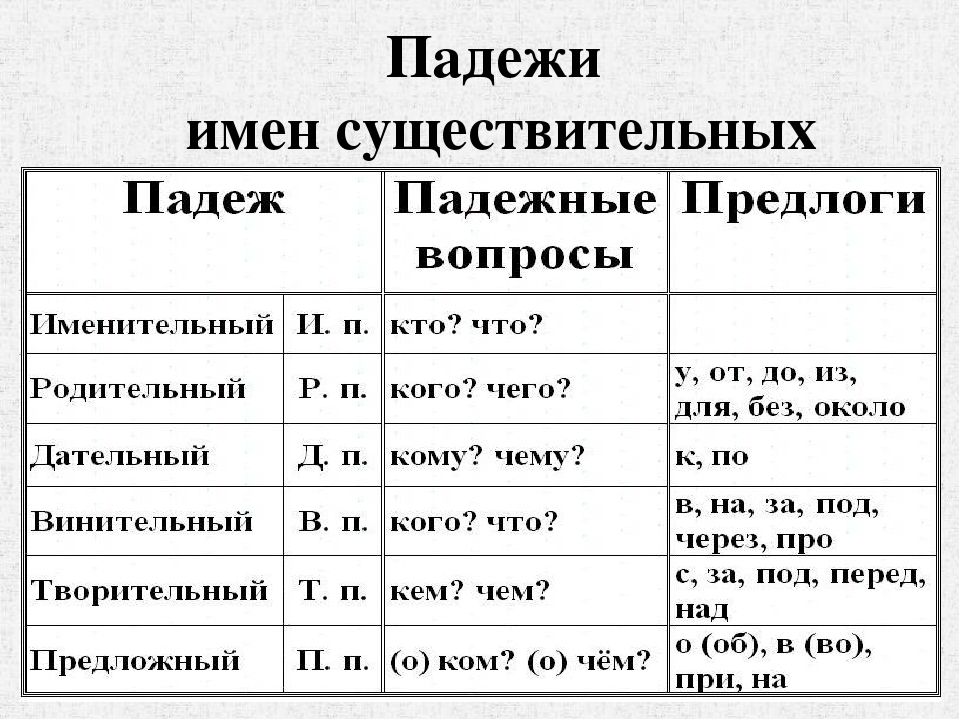 2 ученик задаёт вопросы первому и проверяет по таблице, которая ему дана (вопросы напечатаны на листе):- Сколько склонений существительных ты знаешь? Назови, какие существительные относятся к 1, 2, 3 скл.?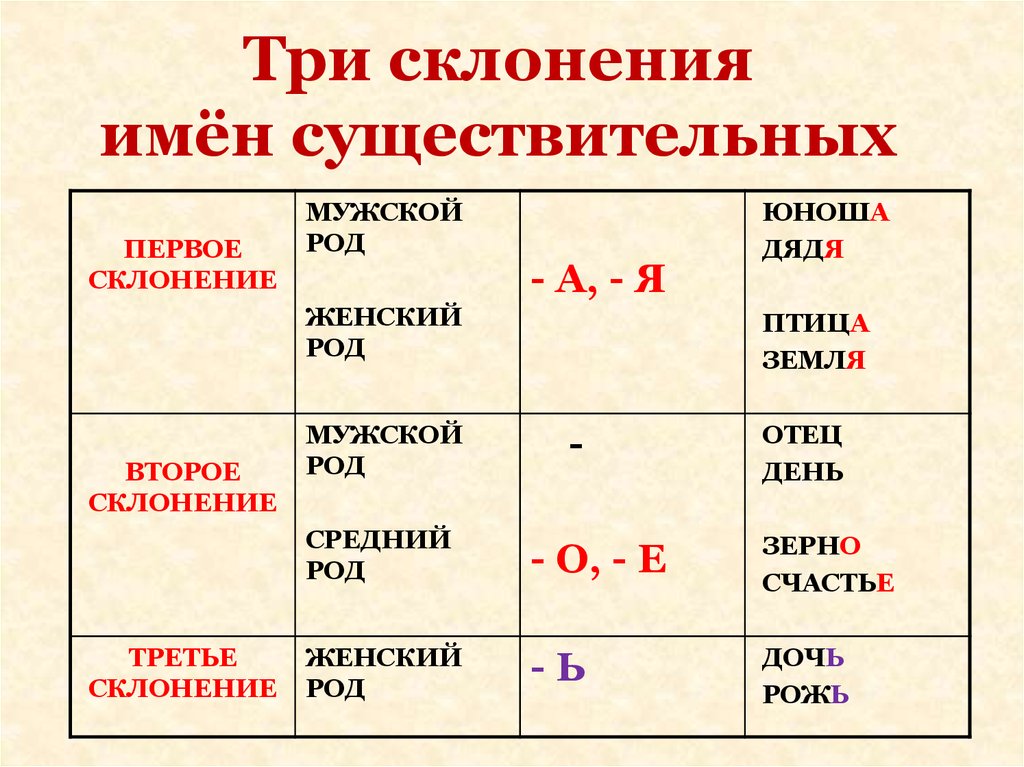 ЕСЛИ ВАШ НАПАРНИК ЗАТРУДНЯЕТСЯ В ЧЁМ-ЛИБО, ТО ВЫ ЕГО ДОПОЛНЯЕТЕ.Вброс информации.Посмотрите на схему (денотантный граф) и послушайте её объяснение.Схема морфологического разбора имени существительного.I. Ч речи, знач, вопрос.II. Морфологические признаки.  1.     Н ф - КТО? ЧТО?  2.     Пост призн:  1)    соб — нариц;  2)    одуш — неодуш  3)     род;  4)  скл.  3. Непост призн:  1)     падеж;  2)     число.III. Синтаксическая функция. (является в предл)Объяснение - Имена существительные отвечают на вопросы КТО? ЧТО? (это вопросы нач формы сущ) и другие падежные вопросы (косвенные падежи)- Имена существительные обозначают ПРЕДМЕТ.- У имён существительных 4 постоянных признака (склонение, род, одуш / неодуш, собств / нариц.)- Они изменяются по падежам и числам (это непостоянные признаки).- В предложении могут являются любым членом предложения, чаще бывают подлежащим, дополнением, обстоятельством.Инструктирование.Послушайте инструкцию про то, как вы будете работать в парах.Ребята 1варианта рассказывают ребятам 2 варианта морфологический разбор имени существительного по денотантному графу, 2 вариант слушает, задаёт вопросы, дополняет, если была упущена какая-то информация. Ребята 2варианта рассказывают ребятам 1 варианта рассказывают морфологический разбор имени существительного по плану морфологического разбора, 1 вариант слушает, задаёт вопросы, дополняет, если была упущена какая-то информация. Отладка работы в парах.Учитель наблюдает за работой пар, слушает ответы в парах, в случае необходимости корректирует их работу, задаёт вопросы на понимание материала.Вопросы- Сколько морфологических признаков у существительного?- Каким членом предложения чаще всего бывает существительное?- Какие постоянные признаки сущ?- какие непостоянные признаки сущ?Акцентирование.Возврат к схеме. Учитель задаёт учащимся вопросы по теме, просит дополнять, комментировать, пояснять ответы. Учащиеся пытаются восстановить схему, изученный материал полностью без опоры.Рефлексия Алгоритм работы в парах учащиеся поняли. Большой объём информации, поэтому не у всех получилось восстановить материал, у некоторых ребят возникли проблемы с устным ответом на этапе акцентирования. Но однозначно такая работа помогает усвоению материала.